DIE SCHÖPFUNGBeginne auf einer neuen Heftseite und schreibe die Überschrift "DIE SCHÖPFUNG" in Farbe in die Mitte.Arbeitsaufträge 5ab – eR – Woche 16.03. bis 20.03.20Einstieg in das Thema SchöpfungBearbeite die folgenden AA:Übernimm die Überschrift "So stelle ich mir den Anfang von Allem vor" farbig in dein Heft (Unter die große Hauptüberschrift "DIE SCHÖPFUNG").Überlege dir, wie du dir den Beginn der Welt vorstellst. Du darfst deiner Fantasie sehr gerne freien Lauf lassen.Versuche uns so genau und ausführlich wie möglich deine Vorstellungen zu beschreiben.Arbeitsaufträge 5ab – eR – Woche 23.03. bis 27.03.20Faszination Schöpfung (Religionsbuch, S. 72/73)Bearbeite die folgenden AA:Schau dir die Fotografien auf Seite 72 und 73 genau an.Übernimm die im Buch vorgegebene Überschrift "Faszination Schöpfung"  farbig in dein Heft .Zeichne die Fotografien in vereinfachter Form farbig in dein Heft.Beschreibe das jeweilige Bild in 2 bis 3 Sätze. Was genau ist darauf zu sehen?Schreibe die Beschreibung jeweils neben das passende Bild.Was könnte sich der Fotograf jeweils dabei gedacht haben? Welchen Teil der Schöpfung wollte er mit seine Bild zeigen?TIPP:Lege eine Art Tabelle an!Arbeitsaufträge 5ab – eR – Woche 30.03. bis 03.04.20Wie ist die Welt entstanden? (Religionsbuch, S. 74/75)Bearbeite die folgenden AA:Neue Heftseite!Übernimm die vorgegebene Überschrift "Wie ist die Welt entstanden? - Die Schöpfungsgeschichte"  farbig in dein Heft .Lies dir den Text auf Seite 74 genau durch. Falls du zu Hause ein weißes Blatt hast, nutze dieses.Zeichne das vorgegebene biblische Weltbild von Seite 74 farbig und mit allen Details ab.Beschrifte im Anschluss das Bild. Ordne hierbei die einzelnen Schöpfungstage den verschiedenen Teilen deines Bildes zu.Nutze dazu deinen Bleistift und dein Lineal. Ziehe eine saubere Linie von dem jeweiligen Detail nach außen und schreibe an die Linie deine Information.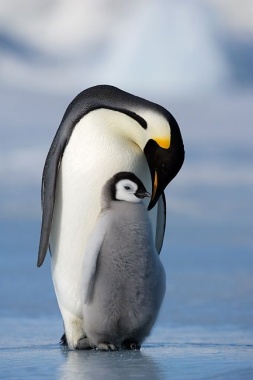 [deine Beschreibung][Was dabei gedacht? Welcher Teil der Schöpfung?]